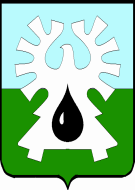 ГОРОДСКОЙ ОКРУГ УРАЙХанты-Мансийского автономного округа - ЮгрыАДМИНИСТРАЦИЯ ГОРОДА УРАЙПОСТАНОВление от                                                                                                                     		№ О внесении изменений в постановление администрации города Урай от 28.01.2019 №150 «Об обеспечении питанием обучающихся муниципальных образовательных организаций города Урай и установлении размеров расходов на его предоставление»В соответствии со статьей 37 Федерального закона от 29.12.2012 №273-ФЗ «Об образовании в Российской Федерации», постановлением Правительства Ханты-Мансийского автономного округа - Югры от 04.03.2016 №59-п «Об обеспечении питанием обучающихся в образовательных организациях в Ханты-Мансийском автономном округе - Югре», постановлением Правительства Ханты-Мансийского автономного округа - Югры от 30.12.2021 № 634-п «О мерах по реализации государственной программы Ханты-Мансийского автономного округа - Югры «Развитие образования»:1. Внести в постановление администрации города Урай от 28.01.2019 №150 «Об обеспечении питанием обучающихся муниципальных образовательных организаций города Урай и установлении размеров расходов на его предоставление» следующие изменения:1) в подпункте 3.1 пункта 3 число «112» заменить числом «116,2»;2) в подпункте 3.2 пункта 3 число «224,1» заменить числом «233,1»;3) подпункт 3.4 пункта 3 изложить в новой редакции:«3.4. Размер расходов на предоставление горячего питания обучающимся начальных классов с 1 по 4 классы муниципальных общеобразовательных организаций, указанных в подпункте 1.3 пункта 1 постановления, за счет бюджетных ассигнований бюджета города Урай:в день на 1 обучающегося первой смены в сумме 15,22 рублей; в день на 1 обучающегося второй смены в сумме 22,74 рубля.».2. Постановление вступает в силу после опубликования и распространяется на правоотношения, возникшие с 01.01.2024.3. Опубликовать постановление в газете «Знамя» и разместить на официальном сайте органов местного самоуправления города Урай в информационно-телекоммуникационной сети «Интернет».4. Контроль за выполнением постановления возложить на заместителя главы города Урай Е.Н. Подбуцкую.Глава города Урай							           Т.Р. Закирзянов